                                                                                                                 Załącznik nr 2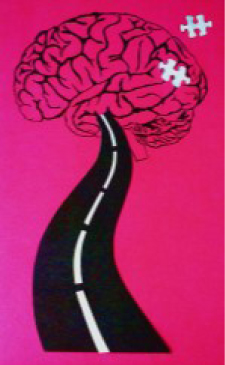                      Pieczęć szkoły                                                                                                                                                                                                                   ………………………………………….(miejscowość, data)ZGŁOSZENIE UDZIAŁU UCZNIÓW
DO IV REGIONALNEJ OLIMPIADY WIEDZY O ZDROWIU PSYCHICZNYM – Lubartów 2016Zgłaszam udział uczniów ( imię, nazwisko, klasa):…………………………………………………………………………………………………………………………….……………………………………………………………………………………………………………………………………………………....................………………………………………………………………………………………………………………………………………………….………………………………………………………………………………………………………………………………………………….………………………………………………………………………………………………………………………………………………….………………………………………………………………………………………………………………………………………………….do udziału w etapie powiatowym IV REGIONALNEJ OLIMPIADY WIEDZY O ZDROWIU PSYCHICZNYM – Lubartów 2016Szkolny koordynator zobowiązuje się do:-  zapewnienia i opieki i dowozu uczniów podczas finału powiatowego dnia 10 października 2016 r. we właściwym starostwie, w wyznaczonym miejscu i godzinie;- w przypadku wyłonienia laureatów na etapie powiatowym z mojej szkoły zobowiązuję 
się do zapewnienia opieki i dowozu uczniów podczas finału regionalnego dnia 21 października  2016 r. w starostwie Powiatowym w Lubartowie przy ul. Słowackiego 8.……………………………………………………………………………………………………………(czytelny podpis – imię i nazwisko koordynatora  wraz z nr telefonu)	Podpis i pieczęć Dyrektora: ……………………………………………………..Podpisanie powyższego zgłoszenia udziału jest równoznaczne z zaakceptowaniem całego Regulaminu.